24.12.2019Педагог-психолог Холзакова А.В.Конспект занятия по развитию внимания в подготовительной группе«САМЫЙ ВНИМАТЕЛЬНЫЙ»Возраст детей: 6-7 лет.Форма проведения: групповое занятие.Цель проведения занятия: развитие у детей произвольного слухового и зрительного внимания.Задачи:формировать умение общаться в коллективе сверстников;развивать внимание в процессе проведения занятия;повышать уровень развития логического мышления.Ход занятия:1. Упражнение «Комплименты».Цель: приветствие.Описание: дети становятся в круг и по очереди говорят что-нибудь приятное одному из участников игры. Знаками внимания могут отмечаться личностные качества, внешность, умения, манера поведения и т.п. В ответ ребенок говорит: «Спасибо, я тоже думаю, что я …» (повторяет сказанное ему, а затем подкрепляет еще одной похвалой в свой адрес: «А еще я думаю, что я…»).Примечание: если некоторые дети не могут сказать комплимент, им в этом может помочь психолог.2. Упражнение «Вещи вокруг нас».Цель: развитие зрительного внимания.Описание: Психолог предлагает детям внимательно осмотреть кабинет в течение 3 мин. Потом дети закрывают глаза и отвечают на вопросы: «Что лежит на столе? Что стоит на шкафу? Что висит на стене? Что стоит на полу?» и т.п.Комментарий: взрослый должен следить за тем, чтобы в игре участвовали все дети. Вопросы можно уточнять в зависимости от ответов детей.3. Упражнение «Вспомни и нарисуй».Цель: увеличение объема произвольного зрительного внимания, а также уровня распределения внимания.Описание: на листе бумаге нарисованы 5 кругов разного диаметра и цвета. Дети смотрят на картинку в течение 1 мин. Потом психолог собирает листы с нарисованными кругами и дает детям чистые листы. Дети должны вспомнить, нарисовать и раскрасить круги (см. Приложение 1).4. Упражнение «Повтори за мной».Цель: развитие слухового внимания.Описание: первый ребенок показывает движения или ритм, которые, как он считает, трудновоспроизводимы. Второй ребенок должен их повторить. Если ему это не удается, то первый игрок должен сам показать то же самое. Если и у него это не получается, то дети меняются ролями (в группе — ведущий выбывает из игры). А если второй игрок все-таки справился с заданием, то он становится ведущим.Комментарий: психологу нужно следить за тем, чтобы движения не были однообразными. Темп игры должен быть достаточно высоким. В конце игры можно отметить ребенка, предложившего самые оригинальные движения.5. Упражнение «Перепиши».Цель: развитие произвольного внимания, а также его концентрации и точности.Описание: ребенку предлагают следующее задание: Перепиши без ошибок следующие строчки:а)  АММАДАМА                  РЕБЕРГЕ                  АССАМАСА
     ГЕСКЛАЛЛА             ЕССАНЕССАС            ДЕТАЛЛАТА;б)  ЕНАССТАДЕ              ЕНАДСЛАТ                ЕТАЛЬТАРРС
      УСОКГАТА                ЛИММОДОРА             КЛАТИМОР;в)  РЕТАБРЕРТА            НОРАСОТАННА          ДЕБАРУГА
     КАЛЛИХАРРА          ФИЛИИТАДЕРРА;Комментарий: в зависимости от возраста, индивидуальных особенностей ребенка необходимо давать такое количество строк, сколько он может переписать в течение 5 минут.6. Завершение занятия.Цель: релаксация.Описание: каждый ребенок   говорит соседу по кругу, передавая мячик:«Ты – хороший, потому что …».Примечание: психологу необходимо следить за тем, чтобы комплименты детей не повторялись.Приложение 1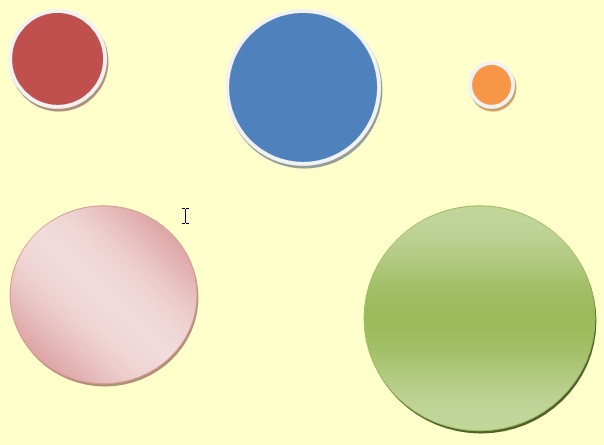 